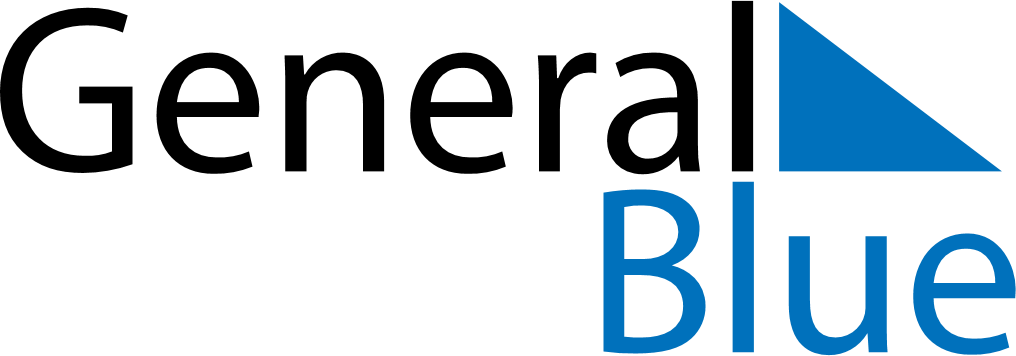 September 2029September 2029September 2029Cabo VerdeCabo VerdeMONTUEWEDTHUFRISATSUN12345678910111213141516National Day1718192021222324252627282930